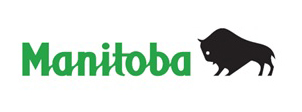 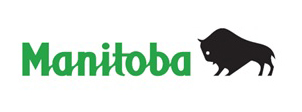 ENREGISTREMENT DE JUGEMENT, DE PRIVILÈGE OU D’ORDONNANCE Formule 21,11.	PARTIES (noms au complet)	nom(s) du (des) requérant(s)	nom du débiteur2.	ADRESSE DES REQUÉRANTS AUX FINS DE SIGNIFICATION3.	JUGEMENT/PRIVILÈGE/ORDONNANCE (prière de fournir des précisions complètes sur le jugement, le privilège ou l’ordonnance et d’en joindre une copie au présent document.)	Jugement	Privilège	Ordonnance	Autre (préciser) : 	Numéro de dossier du greffe : 4.	DESCRIPTION DU BIEN-FONDS	NUMÉROS DES TITRES	4564564564565.	NOM DES PROPRIÉTAIRES DONT L’INTÉRÊT EST GREVÉNote : Si le débiteur n’a pas qualité de propriétaire selon le titre, inscrire le nom du (des) propriétaire(s) dont l’intérêt est grevé plutôt que celui du débiteur.6.	INTÉRÊT DU DÉBITEUR SUR LE BIEN-FONDS (cocher A ou B)A)	Le débiteur mentionné à la case 1 est le (un des) propriétaires(s) du bien-fonds décrit ci-dessus.B)	Le débiteur mentionné à la case 1 n'est pas le (un des) propriétaire(s) du bien-fonds décrit ci-dessus mais a un intérêt sur celui-ci. L’intérêt du débiteur est le suivant (indiquer l’intérêt du débiteur sur le bien-fonds) :7.	DÉCLARATION DU REQUÉRANT1.	Je suis le requérant (un des requérants)/le mandataire du (des) requérant(s).2.	Je tiens les renseignements figurant dans le présent document pour véridiques.3.	Je crois que le débiteur visé au présent document est titulaire de l’intérêt mentionné ci-dessus sur le bien-fonds décrit aux présentes.4.	Le jugement/Le privilège/L’ordonnance indiqué(e) ci-dessus est pleinement exécutoire et ses effets n’ont pas été suspendus.5.	Le jugement/Le privilège/L’ordonnance ci-joint(e) fait partie du présent instrument.		             /      /		Nom du requérant ou du mandataire	Signature	Date (AAAA/MM/JJ)		             /      /		Nom du requérant ou du mandataire	Signature	Date (AAAA/MM/JJ)8.	RENOUVELLEMENT (remplir seulement en cas de renouvellement d’un jugement existant)Le jugement ci-joint a été obtenu dans le cadre d’une action en justice intentée sur le fondement d’un ancien jugement enregistré au bureau des titres fonciers sous le numéro 9.	AVIS IMPORTANTSelon l’article 194 de la Loi sur les biens réels, les déclarations signées par leur auteur, dans le cadre du présent document, emportent les mêmes effets que s’il s’agissait de déclarations sous serment, d’affidavits, d’affirmations solennelles ou de déclarations solennelles faits en vertu de la Loi sur la preuve au Manitoba.10.	PERSONNE PRÉSENTANT L’INSTRUMENT POUR ENREGISTREMENT (indiquer l’adresse, le code postal, le nom de la personne-ressource et le numéro de téléphone)